Vendredi 15 mai 2020Matin 1- Dictée flash du jour 4Leur dicter et à faire dans le cahier violet puis corriger les fautes en vert.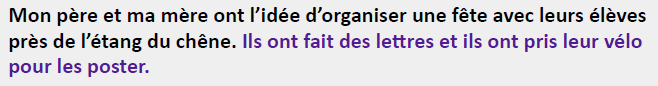 2- Etude De la Langue, EDL jour 4 :CE2 = évaluation 8 puis faire comme les ce1CE1 =  orthographe, le féminin des noms Regarder pour rappel les 3 premières vidéos sur le nomhttps://lesfondamentaux.reseau-canope.fr/discipline/langue-francaise/grammaire/les-noms.html On va s’attarder ensuite sur le féminin des noms qui se font :1- en ajoutant simplement un –e à la fin du nom + changement du déterminant :Ex = un ami  une amie2- en gardant le même mot mais c’est uniquement le déterminant qui change et indique le genre :		Ex = un artiste  une artiste3- le féminin se fait avec un autre mot complètement différent QU’IL FAUT CONNAITRE !!!!	Ex = un homme  une femme	      un cheval  une jument…Pour cela on regarde la vidéo suivante puis on fait le point avec votre enfant comme je viens de le faire avec vous au-dessus.https://lesfondamentaux.reseau-canope.fr/discipline/langue-francaise/grammaire/les-noms/le-feminin-des-noms-1.htmlVOICI LA LEÇON A COLLER DANS LE CAHIER EN ORTHOGRAPHE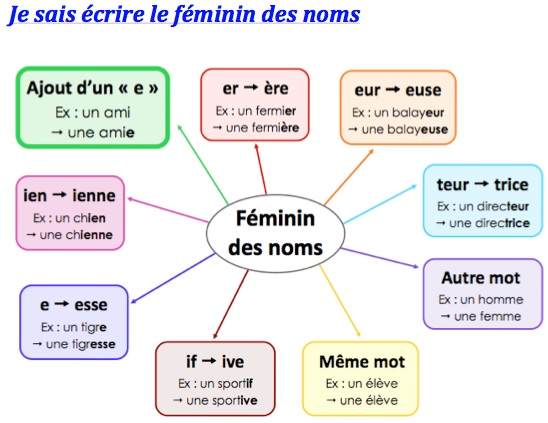 On s’entraîne à l’oral pour en trouver d’autres et la semaine prochaine on travaillera à l’écrit puis aussi les autres façons de faire le féminin des noms.3- Mathématiques		Voir les activités avant les apprentissages au jeudi, S2.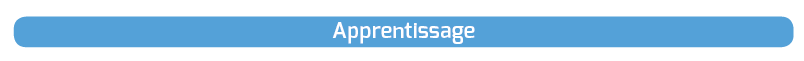 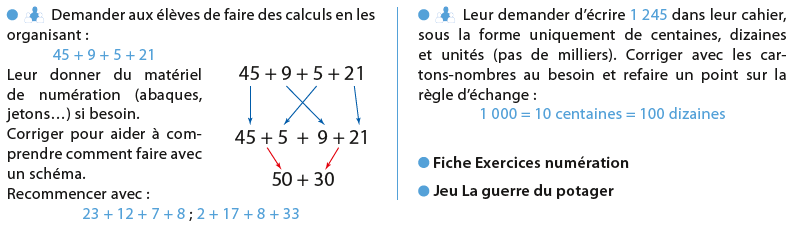 Après-midi1- 30 minutes de lecture2-Lexique :     CE1 = questionner votre enfant sur ce qu’est un synonyme, demander des exemples à l’oral puis faire la page d’exercices (p.4 du dossier).CE2 =  Faire la p.2 du document synonymes n°2-CE2.